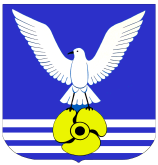 КОНТРОЛЬНО – СЧЁТНАЯ ПАЛАТАгородского округаБольшой Каменьг. Большой Камень                                                                       28 января 2021 г.ОТЧЕТО ДЕЯТЕЛЬНОСТИ КОНТРОЛЬНО-СЧЕТНОЙ ПАЛАТЫГОРОДСКОГО ОКРУГА БОЛЬШОЙ КАМЕНЬ ЗА  2020 ГОД ОБЩИЕ СВЕДЕНИЯНастоящий отчет о деятельности контрольно-счетной палаты городского округа Большой Камень (далее – КСП, городской округ) за 2020 год подготовлен в соответствии с пунктом 2 статьи 19 Федерального закона от 07.02.2011 № 6-ФЗ «Об общих принципах организации и деятельности контрольно-счетных органов субъектов Российской Федерации и муниципальных образований» (далее – Закон № 6-ФЗ), пунктом 2 статьи 11 Порядка деятельности контрольно-счетной палаты городского округа Большой Камень, утвержденного решением Думы городского округа  Большой Камень от 26.02.2013 № 118.Контрольно-счетная палата городского округа Большой Камень  является постоянно действующим органом внешнего государственного финансового контроля, образуемого Думой городского округа Большой Камень, обладает организационной и функциональной независимостью и осуществляет свою деятельность самостоятельно на основе принципов законности, объективности, эффективности, независимости и гласности и является участником всех этапов бюджетного процесса.Полномочия контрольно-счетной палаты распространяются на вопросы соблюдения субъектами бюджетной системы финансово-бюджетного законодательства, эффективности и законности управления муниципальной собственностью, полноты, законности, результативности (эффективности и экономности) и целевого использования средств местного бюджета участниками бюджетного процесса в городском округе Большой Камень, соблюдения ими правил ведения бюджетного учёта и отчётности, осуществления аудита в сфере закупок и осуществления производства по делам об административных правонарушениях в сфере бюджетного законодательства.Главной задачей контрольно-счётной палаты городского округа является – донести до представительного органа  местного самоуправления, депутатов Думы городского округа объективную картину состояния дел в сфере финансов и муниципального имущества: достоверности формирования бюджета, соблюдения бюджетного процесса и соблюдения норм Бюджетного кодекса РФ, эффективности и целевого назначения использования бюджета и муниципальной собственности.Штатная численность сотрудников Контрольно-счетной палаты городского округа Большой Камень  в отчетном периоде составляла1единицу. Основными направлениями деятельности Контрольно-счетной палаты по осуществлению внешнего муниципального финансового контроля в отчетном периоде, как и прежде, являлись экспертно-аналитическая деятельность и контрольная деятельность.	ОСНОВНЫЕ ИТОГИ ДЕЯТЕЛЬНОСТИ КОНТРОЛЬНО-СЧЕТНОЙ ПАЛАТЫ В 2020 ГОДУКонтрольно-счетная палата городского округа осуществляла свою деятельность в 2020 году  на основе плана работы, который включал в себя контрольные, экспертно-аналитические  и организационные мероприятия.План работы на 2020 год был сформирован исходя из необходимости обеспечения реализации полномочий КСП с учетом утвержденной штатной численности муниципальных служащих КСП и  поручений, поступивших от Думы городского округа. В течение года в План дважды были внесены изменения, что обусловлено сложившейся эпидемиологической обстановкой  и изменением адреса места нахождения КСП:1) В связи с несостоявшимся совместным контрольным мероприятием с Контрольно-счетной палатой Приморского края по реализации подпрограммы «Обеспечение жилыми помещениями детей-сирот, детей оставшихся без попечения родителей, лиц из числа детей-сирот и детей, оставшихся без попечения родителей» государственной программы Приморского края «Обеспечение доступным жильем и качественными услугами жилищно-коммунального хозяйства населения Приморского края» за 2019-2020 годы, в План внесены изменения в части замещения данного контрольного мероприятия  на проведение анализа Положения о бюджетном устройстве и бюджетном процессе в городском округе Большой Камень, утвержденного решением Думы городского округа Большой Камень от 29.07.2008 № 176.2) Проверка законности и эффективности использования средств бюджета городского округа Большой Камень, утвержденных в 2019 году на исполнение муниципальной программы «Дороги городского округа Большой Камень» на 2018-2022 годы, утвержденной постановлением администрации городского округа Большой Камень от 28.12.2017 № 1699, планируемая к проведению в декабре 2020 года, в связи с переездом, перенесена на первый квартал 2021 года.Основной акцент при реализации полномочий КСП в 2020 году, как и в предыдущем периоде, был сделан на предварительный, предупредительный контроль – проведение экспертно-аналитических мероприятий, а именно: - проведение экспертизы муниципальных программ, в ходе которой осуществлялась оценка качества проектов программ на стадии их формирования, согласованность проектов программ с другими документами стратегического планирования, внесения изменений, обоснование расходов и оценка качества реализации отдельных мероприятий уже утвержденных программ,- проведение предварительного и последующего контроля за исполнением бюджета городского округа,- проведение контроля за соблюдением установленного порядка управления и распоряжения имуществом, находящимся в муниципальной собственности,-проведение контроля за законностью и результативностью использования средств бюджета, направленных на  капитальные вложения в объекты незавершенного строительства.В рамках каждого контрольного и экспертно-аналитического мероприятия анализировалось соблюдение требований законодательства, регулирующего бюджетные правоотношения.По итогам отчетного года Контрольно-счетной палатой проведено 47 экспертно-аналитических и 4 контрольных мероприятий. Контролем охвачено 3 органа местного самоуправления  и 1 казенное  учреждение.В ходе  проведенных экспертно-аналитических и контрольных мероприятий выявлены и отражены в отчетах, заключениях не только нарушения бюджетного законодательства, но и недостатки в деятельности проверяемых субъектов, возникающие вследствие принятия неэффективных управленческих решений, которые могли привести к негативным последствиям для бюджета городского округа.Сведения о результатах деятельности контрольно – счетной палаты за 2020 год представлены в таблице 1:Таблица № 1О результатах контрольных и экспертно-аналитических мероприятий Контрольно-счетная палата информировала Главу городского округа, Думу городского округа, руководителей соответствующих  отраслевых органов администрации, учреждений.  Рекомендации, предложения по результатам контрольных и экспертно-аналитических мероприятий, осуществленных контрольно-счетной палатой городского округа в основном были учтены должностными лицами администрации городского округа при подготовке проектов муниципальных программ, нормативных правовых актов, а также при принятии управленческих решений. КОНТРОЛЬНАЯ ДЕЯТЕЛЬНОСТЬПо итогам отчетного года Контрольно-счетной палатой в соответствии со стандартами внешнего муниципального финансового контроля проведено четыре контрольных мероприятия, в том числе:- проверка бюджетной отчетности за 2019 год управления культуры администрации городского округа Большой Камень,- проверка бюджетной отчетности за 2019 год управления финансов администрации городского округа Большой Камень,- проверка по осуществлению контроля за законностью результативностью (эффективностью и экономностью) использования средств бюджета городского округа по капитальным вложениям  в объекты незавершенного строительства по состоянию на 31.12.2019,- проверка за соблюдением установленного порядка управления и распоряжения имуществом, находящимся в собственности городского округа Большой Камень  (кадастровый учёт дорог и внутри квартальных проездов, составляющих дорожную сеть городского округа Большой Камень).В ходе контрольных мероприятий было проверено 3 287 657,28 тыс. рублей средств бюджета городского округа. По итогам 4 контрольных мероприятий в 3 выявлены отдельные нарушения норм действующего бюджетного законодательства, законодательства Российской Федерации, факты неэффективного использования бюджетных средств городского округа, а так же нарушения норм нормативно правовых актов органов местного самоуправления:1) В результате контрольного мероприятия "Проверка законности, результативности, эффективности использования средств бюджета городского округа направленных на капитальные вложения  в объекты незавершенного строительства по состоянию на 31.12.2019 установлено:Фактические вложения  средств бюджета городского округа Большой Камень в объекты незавершенного строительства по состоянию на 31.12.2019 года составили 504 181, 89 тыс. рублей:53 568, 54 тыс. рублей - капитальные вложения, произведенные в 31 объект, строительство которых не начиналось (расходы на проектно-изыскательные работы и проектно сметную документацию, которая в настоящее время  в основном, является  невостребованной),60 701,85 тыс. рубля – капитальные вложения в объект законченного строительства и введенный в эксплуатацию, но не прошедший государственную регистрацию (стадион),389 911, 50 тыс. рублей - капитальные вложения, произведенные в 9 объектов незавершенного строительства, при этом по четырем объектам отсутствовала разрешительная документации на строительство (реконструкцию) объектов незавершенного строительства. по двум объектам «Подъездные автомобильные дороги микрорайона «Северный» и строительство «Детский сад на 280 мест по ул.Гагарина»  установлено неэффективное использование бюджетных средств городского округа в общей сумме 29 567,35 тыс. рублей. В связи с несвоевременным предоставлением документов в департаменты Приморского края и несвоевременным заключением соглашения на предоставление субсидии выполненные работы и расходы по приобретению оборудования, которые подлежали оплате за счет средств субсидии из  бюджета Приморского края, были оплачены за счет средств бюджета городского округа. Кроме того были установлены 3 объекта, которые завершены строительством, введены в эксплуатацию и функционируют (Реконструкция стадиона муниципального учреждения дополнительного образования детей, «Инженерно-технические средства охраны объекта «Котельная № 1» и «Строительство проезда от улицы Степана Лебедева до Отдела внутренних дел) но не переданы в состав имущества казны городского округа Большой Камень объектов.По итогам проверки администрацией городского округа Большой Камень, в соответствии с предложениями КСП разработан и утвержден постановлением администрации городского округа Большой Камень от 22.09.2020 № 1686  Порядок принятия решения о прекращении осуществления инвестиций в объекты муниципальной собственности и списания затрат по объектам незавершенного строительства, а так же постановлением администрации городского округа Большой Камень от 13.10.2020 № 1967 создана комиссия по списанию затрат по объектам незавершенного строительства. В целях снижения затрат незавершенного строительства по 18 объектам (проектно-сметная документация) по муниципальному контракту 317/МК от 03.12.2020 ООО «Техстандарт» проведена оценка соответствия проектной документации требованиям законодательства о градостроительной деятельности. Объекты планируются к списанию в 2021 году, поскольку корректировка проектной документации признана экономически нецелесообразной.2) В результате контрольного мероприятия «Проверка за соблюдением установленного порядка управления и распоряжения имуществом, находящимся в собственности городского округа Большой Камень в части учета дорог и внутриквартальных проездов, составляющих дорожную сеть городского округа Большой Камень» установлено, что из 231 объекта дорожной сети, отраженного в реестре муниципального имущества, на кадастровый учет поставлен только 131 объект с внесением сведений в Единый государственный реестр прав на недвижимое имущество и сделок с ним.Установлено отсутствие нормативно правовых документов, регламентирующих проведение инвентаризации имущества, находящегося в  казне городского округа и Порядка учета имущества казны в городском округе Большой Камень. В ходе проверки выявлено необоснованное включение в реестр муниципального имущества  в количестве 95 объектов, общей протяженностью 50 088,20 метров без подтверждения права собственности. Общая балансовая стоимость которого составляет 443 625, 90 тыс. рублей.	Реестр муниципального имущества не  обеспечивает достоверность и объективность информации по всем объектам муниципального имущества (некоторые объекты отражены в реестре дважды), не на все автомобильные дороги, расположенные в границах городского округа оформлены технические паспорта. Отсутствие результатов инвентаризации имущества казны, а  так же отсутствие контроля со стороны управления муниципальным имуществом за использованием по назначению и сохранностью переданного в безвозмездное пользование муниципального имущества не позволило установить фактическое наличие, использование, а так же установление реального состояния имущества.По итогам контрольного мероприятия в администрацию городского округа Большой Камень направлено представление об устранении выявленных нарушений.В настоящее время согласно информации, предоставленной в КСП, администрацией городского округа:- разработано Положение о порядке проведения инвентаризации муниципального имущества городского округа Большой Камень, - заключен контракт № 0128 с ООО «Геопроект» на проведение кадастровых работ на 52 автомобильные дороги общего пользования,- по 10 автомобильным дорогам документы по регистрации права собственности направлены в Россреестр,- по 42 дорогам проводится работа по подготовке документов для направления их в Россреестр.- проведена корректировка сведений реестра муниципального имущества. 3) В результате 2 контрольных мероприятий «Внешняя проверка бюджетной отчетности главного администратора бюджетных средств городского округа Большой Камень»  выявлены отдельные нарушения норм действующего бюджетного законодательства Российской Федерации, не имеющие  стоимостной оценки, которые были устранены в ходе проведения проверки.Нецелевого использования бюджетных средств в отчетном периоде не выявлено. Отчеты по итогам контрольных мероприятий направлялись в Думу городского округа и Главе городского округа Большой Камень для принятия управленческих решенийВ 2020 году жалобы на действия сотрудников КСП не поступали. Должностные лица проверенных организаций в суд с заявлениями о признании недействительными полностью или частично актов не обращались.ЭКСПЕРТНО-АНАЛИТИЧЕСКАЯ ДЕЯТЕЛЬНОСТЬОдной из основных тенденций развития муниципального финансового контроля в Российской Федерации является усиление аналитического направления работы, в основу которого положена задача предупреждения возможных нарушений и неэффективных затрат путем экспертизы проектов муниципальных правовых актов о бюджете и о внесении изменений в бюджет городского округа, муниципальных программ, являющихся основой формирования бюджета, иных решений, затрагивающих бюджетные правоотношения, а также анализа текущего исполнения бюджета в целом и на уровне каждого главного распорядителя бюджетных средств. Мероприятия экспертно-аналитической деятельности были предусмотрены исходя из необходимости обеспечения системного анализа и контроля за формированием и исполнением бюджета городского округа.Всего в 2020 году проведено 47 экспертно - аналитических мероприятий, в результате которых подготовлены следующие заключения:1. Экспертиза проектов решения Думы городского округа Большой Камень «О прогнозном плане (программе) приватизации муниципального имущества городского округа Большой Камень на 2021 год и на плановый период 2022-2023 годы» и «О внесении изменений в прогнозный план (программу) приватизации муниципального имущества городского округа Большой Камень на 2020 год и на плановый период 2021-2022 годы».В результате экспертизы представленных двух проектов нарушений требований Порядка планирования и принятия решений об условиях приватизации муниципального имущества городского округа не установлено. Проекты были рекомендованы к рассмотрению на заседании Думы городского округа Большой Камень.2. Экспертиза проекта решения Думы городского округа Большой Камень «О внесении изменений в решение Думы городского округа Большой Камень от 25 июля 2019 года № 214 «Об утверждении условий приватизации муниципального имущества городского округа Большой путём реализации субъектом малого и среднего предпринимательства преимущественного права на приобретение арендуемого имуществаВ результате проведения экспертизы выявлены нарушения норм Федерального закона от 29.07.1998 № 135-ФЗ (в ред. Федерального закона от 28.11.2018 № 451-ФЗ) "Об особенностях отчуждения недвижимого имущества, находящегося в государственной собственности субъектов Российской Федерации или в муниципальной собственности и арендуемого субъектами малого и среднего предпринимательства, и о внесении изменений в отдельные законодательные акты Российской Федерации"  (далее – Федеральный закон №135-ФЗ ). Спор о достоверности величины рыночной стоимости, установленной в Отчете разрешался не  в судебном порядке или порядке установленном законодательством Российской Федерации, регулирующим оценочную деятельность а путем неоднократного проведения оценки имущества и двух экспертиз  указанных оценок. В результате чего бюджету городского округа причинен ущерб в сумме 41,07 тыс.рублей. Проект не был рекомендован к рассмотрению на заседании Думы. В настоящее время, по результатам экспертизы администрацией городского округа проводится претензионная работа.3. Экспертиза проектов постановлений администрации городского округа Большой Камень об утверждении муниципальных программ и о внесении изменений в действующие муниципальные программы.В отчетном году контрольно счетной палатой проведена экспертиза 11 проектов постановлений администрации городского округа Большой Камень об утверждении муниципальных программ городского округа. По 8 проектам подготовлены заключения с замечаниями. Основными замечаниями при рассмотрении проектов являлись отсутствия решений администрации об осуществлении бюджетных инвестиций в объекты муниципальной собственности, дублирование целей и задач муниципальных программ, признаваемых утратившими силу, нарушения порядка формирования и применения кодов бюджетной классификации Российской Федерации, несоответствие форм Соглашений типовой форме, установленной управлением финансов о предоставлении из бюджета городского округа субсидий, недостаточность финансового обеспечения реализации мероприятий, отсутствие показателей, характеризующих бюджетную эффективность  программы и несвоевременное принятие муниципальных программ.При проведения экспертизы 18 проектов о внесении изменений в действующие муниципальные программы замечания контрольно-счетной палаты устранялись в текущем режиме в ходе подготовки заключений. Только по  4 проектам подготовлены заключения с замечаниями в числе которых в основном замечания, связанные с неизменностью значений показателей (индикаторов) при значительном увеличении/снижении бюджетных ассигнований.4. Заключение на годовой  отчет об исполнении бюджета городского округа за 2019 с учетом данных внешней проверки бюджетной отчетности  главных администраторов средств бюджета. В ходе мероприятия проверена полнота и достоверность представленных форм отчетности, дана оценка исполнения бюджета в части поступления доходов и исполнения расходов, проведен анализ нормативной базы, используемой при исполнении бюджета на соответствие ее бюджетному законодательству, проведен анализ внесения изменений в течение года в решение о бюджете городского округа, а так же приведены количественные показатели исполнения бюджета в разрезе муниципальных программ. В ходе проверки контрольно - счетной палатой была подтверждена достоверность Отчета об исполнении бюджета городского округа Большой Камень за 2019 год. Анализ представленной отчетности показал, что плановые и фактические показатели отчетности главных администраторов бюджетных средств соответствуют показателям Отчета об исполнении бюджета за 2019 год. В целом по результатам проверки годовой бюджетной  отчетности, отчета об исполнении бюджета, контрольно – счетная палата рекомендовала Думе городского округа  утвердить Отчет об исполнении бюджета городского округа Большой Камень за 2019 год,  а администрации городского округа принять меры по снижению объемов и количества объектов незавершенного строительства, усилить контроль за ходом строительства и своевременностью завершения строительных работ и в соответствии со  статьей 34 Федерального закона от 08.11.2007 N 257-ФЗ  (в редакции от 02.08.2019) "Об автомобильных дорогах и о дорожной деятельности в Российской Федерации и о внесении изменений в отдельные законодательные акты Российской Федерации", в целях эффективного и качественного планирования средств дорожного фонда разработать и утвердить нормативы финансовых затрат на капитальный ремонт, ремонт и содержание автомобильных дорог местного значения, а так же  правила расчета размера ассигнований местного бюджета на указанные цели. 5. За 2020 год подготовлено 8 Заключений на проекты решений Думы городского округа Большой Камень «О внесении изменений в решение Думы городского округа Большой Камень от 27 ноября 2019 года № 250 «О бюджете городского округа Большой Камень на 2020 год и на плановый период 2021 - 2022 годов».В целом рассмотренные проекты решений Думы о внесении изменений в бюджет соответствовали нормативным актам, регулирующих бюджетные правоотношения. Многие выявленные при подготовке заключений замечания и недоработки были устранены администрацией городского округа до рассмотрения проектов на заседаниях Думы городского округа.  Тем не менее, из 8 заключений  6 заключений были подготовлены с замечаниями. Контрольно-счетная палата обращала внимание на нецелесообразность, несвоевременность принятия некоторых решений, на неэффективное использование межбюджетных трансфертов, на выделение средств бюджетным учреждениям в рамках непрограммных мероприятий, в то время как выделенные средства напрямую оказывали влияние на достижение  целей и задач муниципальных программ, на нарушение условий Соглашения о мерах по социально экономическому развитию и оздоровлению муниципальных финансов в части увеличения численности сотрудников и фонда оплаты труда, о несвоевременном принятии муниципальных программ. 6.Экспертиза проекта решения Думы городского округа Большой Камень  «О бюджете городского округа Большой Камень на 2021 год и на плановый период 2022 - 2023 годов».В соответствии с нормами Бюджетного кодекса Российской Федерации, Положения о бюджетном устройстве и бюджетном процессе в городском округе Большой Камень, контрольно-счетной палатой проведена экспертиза проекта бюджета городского округа Большой Камень на 2021 год и на плановый период 2022 - 2023 годов». В ходе экспертизы проекта бюджета городского округа проведен анализ основных характеристик проекта бюджета городского округа, проверено наличие и оценено состояние нормативной и методической базы, регулирующей порядок формирования показателей бюджета. Проведен анализ соответствия проекта бюджета документам стратегического планирования, принятым в городском округе.Динамика основных параметров проекта бюджета на 2021 год и на плановый период 2022 и 2023 годов характеризуется сокращением доходов и расходов по отношению к 2020 году, что в основном связано со снижением размера дополнительного норматива отчислений в бюджет городского округа от налога на доходы физических лиц и отсутствием при формировании проекта сведений о распределении межбюджетных трансфертов из бюджета Приморского края.Проект бюджета городского округа на 2021 год спрогнозирован с дефицитом  в сумме 50 500,8 тыс.рублей, источником погашения которого определено изменение остатков средств на счете по учету средств местного бюджета в течение 2020 года. На 2022-2023 годы проект бюджета городского округа сформирован бездефицитным. В результате экспертизы проекта установлено, что все планируемые направления расходов направлены на решение вопросов местного значения, установленных статьей 16 Федерального закона от 6 октября 2003 года № 131-ФЗ N 313-ФЗ «Об общих принципах организации местного самоуправления в Российской Федерации». При формировании проекта бюджета допущено нарушение норм законодательства Российской Федерации и статьи 174.1 Бюджетного кодекса Российской Федерации, а именно:- При расчете налога на доходы физических лиц  не были учтены основные параметры Прогноза социально-экономического развития городского округа Большой Камень. Налог на доходы физических лиц спрогнозирован  исходя из налоговой базы, значительно превышающей фонд оплаты труда отраженный в  Прогнозе социально-экономического развития городского округа Большой Камень. - Расходы муниципальных казенных учреждений по статьям расходов (оплата труда и начисления на оплату труда) в проекте бюджета запланированы  ниже утвержденных объемов 2020 года на 27 849,37 тыс. рублей, что составило  75,29% от потребности.Кроме того в связи с ограниченностью средств по отношению к утвержденным показателям снижены объемы субсидии на выполнение муниципального задания, в структуре которой большую часть занимает также оплата труда.  Учитывая, что объём расходов проекта бюджета на 2021 год и на плановый период 2022 и 2023 годов определён исходя из планового объёма доходов бюджета и в результате экспертизы не было выявлено планируемых расходов, подлежащих перераспределению, Контрольно счетной палатой проект был рекомендован к рассмотрению с предложением увеличения бюджетных ассигнований на оплату труда работников казенных учреждений за счет входящего остатка средств, сложившихся на едином счете бюджета городского округа по состоянию на 1 января 2021 года.По результатам экспертизы  подготовлено и направлено главе администрации городского округа и в Думу городского округа Заключение. В декабре 2020 года, в связи с необходимостью уточнения на 2021год безвозмездных поступлений по доходам и расходам в объеме 217 439 900,00 рублей за счет средств субсидии на строительство объекта муниципальной собственности «Школа на 600 мест в городском округе Большой Камень», подготовлено заключение на проект решение Думы городского округа Большой Камень «О внесении изменений в решение Думы городского округа Большой Камень от 03 декабря 2020 года № 360 «О бюджете городского округа Большой Камень на 2021 год и на плановый период 2022 и 2023 годов».  7. Вместо запланированного и  несостоявшегося совместного контрольного мероприятия с Контрольно-счетной палатой Приморского края по реализации подпрограммы «Обеспечение жилыми помещениями детей-сирот, детей оставшихся без попечения родителей, лиц из числа детей-сирот и детей, оставшихся без попечения родителей» проведен анализ Положения о бюджетном устройстве и бюджетном процессе в городском округе Большой Камень. В результате анализа проведена сверка действующего Положения на соответствие нормам Бюджетного законодательства, в которое со времени последнего внесения изменения в Положение, различными Федеральными законами более 60 раз вносились изменения. По итогам анализа подготовлено заключение с предложением внесения изменений в 36 статьи Положения о бюджетном устройстве и бюджетном процессе. Количество предлагаемых к внесению изменений составило 134 пункта.8. В рамках контроля за исполнением бюджета городского округа  проведен анализ исполнения бюджета по отчету администрации городского округа Большой Камень за первое полугодие и девять месяцев 2020 года с выводами и предложениями. По итогам анализа обращалось внимание на сохранение устойчивой отрицательной динамики кассового исполнения бюджета в относительных показателях, на низкий уровень освоения межбюджетных трансфертов. Информация об исполнении бюджета направлялась главе городского округа и в Думу городского округа.Кроме того, в 2020 году  подготовлено и направлено главе городского округа 4 информационных письма о ходе утверждения, внесения изменений в муниципальные программы, о необходимости проведения работы по увеличению доходной части бюджета. ОРГАНИЗАЦИОННАЯ ДЕЯТЕЛЬНОСТЬВ 2020 году Контрольно-счётной палатой в целях обеспечения доступа к информации о своей деятельности раздел КСП на официальном сайте в информационно-телекоммуникационной сети Интернет постоянно поддерживался в актуальном состоянии путем размещения информации о проведённых контрольных и экспертно-аналитических мероприятиях.На основе результатов деятельности КСП в 2020 году и с учетом итогов контрольных и экспертно-аналитических мероприятий распоряжением председателя КСП от 18 декабря 2020 № 7 своевременно утвержден План работы КСП  на 2021 год, в котором учтены предложения депутатов Думы городского округа Большой Камень и определены приоритетные области контрольной, экспертно-аналитической и иной деятельности. В 2020 году разработана новая номенклатура дел КСП и  проведена организационная работа по подключению рабочего места председателя КСП к системе МВЭД «Практика» и к региональной системе «ВЕБ – Торги-КС».В течение года своевременно формировалась и представлялась бюджетная, налоговая и статистическая отчетность, а так же подготавливалась  и своевременно направлялась запрашиваемая информация по запросам  Контрольно-счётной палаты Приморского края.Председатель                                                                               Н.Г. АпрускинаПринят решением Думы городского округа Большой Камень от 25.02.2021 № 390№п/пНаименование показателяКоли-чествоСумма(тыс. руб.)1234I. Контрольно-ревизионная деятельностьI. Контрольно-ревизионная деятельностьI. Контрольно-ревизионная деятельностьI. Контрольно-ревизионная деятельность1.Количество проведённых проверок         4Х1.1.в том числе по внешней проверке отчёта об исполнении бюджета и бюджетной отчётности главных администраторов бюджетных средств2Х1.2.Количество объектов, охваченных при проведении контрольных мероприятий, в том числе:4Х 1.2.1.органов местного самоуправления3Х1.2.2.муниципальных учреждений1Х1.2.3.муниципальных предприятий-Х1.2.4.прочих организаций-Х1.3.Объём проверенных средств, всего (тыс. руб.)в том числе:Х3 287 657,281.3.1.Объём средств, проверенных при проведении контрольных мероприятий21 688 717,531.3.2.Объём средств бюджета, охваченных внешней проверкой отчёта об исполнении бюджета городского округа за 2019 год.Х   1 598 939,75II. Экспертно-аналитическая деятельностьII. Экспертно-аналитическая деятельностьII. Экспертно-аналитическая деятельностьII. Экспертно-аналитическая деятельность2.1.Количество проведенных экспертно-аналитических мероприятий, всего, в том числе:47Х2.1.1.подготовлено заключений по проектам нормативных правовых актов органов местного самоуправления, из них:             47Х- по бюджету городского округа на очередной год2Х- по отчёту об исполнении бюджета за прошлый год4- по внесению изменений в бюджет городского округа8Х- по муниципальным программам; в том числе32Х- по утверждению и внесению изменений в муниципальные программы29Х- по прогнозному плану (программе) приватизации муниципального имущества и внесению в него изменений3Х- прочие экспертизы (экспертиза положения о бюджетном процессе и бюджетном устройстве)1Х2.1.2.количество подготовленных КСП предложений 21Х2.1.3.количество предложений КСП, учтенных при принятии решений19ХIII. ГласностьIII. ГласностьIII. ГласностьIII. Гласность4.1.Количество публикаций в СМИ-Х4.2.Наличие страницы на сайте городского округа +ХV. Финансовое обеспечение деятельности контрольно-счетного органаV. Финансовое обеспечение деятельности контрольно-счетного органаV. Финансовое обеспечение деятельности контрольно-счетного органаV. Финансовое обеспечение деятельности контрольно-счетного органа5.1.Затраты на содержание контрольно-счетного органа за 2020 году, тыс. руб. (факт)1 994,675.2.Запланировано средств на содержание контрольно-счётного органа в бюджете на 2021 год, тыс. руб.2 049,71